216 л. 200 л. 30 л. 20 л. 10 л. 5 л. 1 л. кг*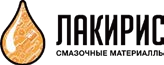 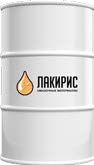 * По желанию налив продукта производится в тару клиентаЛАКИРИС SAE 30 –Высококачественное масло для гидростатических трансмиссий колесной и гусеничной строительной и сельскохозяйственной техники, где требуется применение продуктов, отвечающих требованиям спецификации Caterpillar TO-4. Производится на основе высокоочищенных минеральных базовых масел и сбалансированного пакета присадок. Обладает отличными противоизносными и противозадирными свойствами, что обеспечивает защиту от износа и продление срока службы узлов техники.ПреимуществаПредотвращают износ элементов трансмиссий и гидравлических систем.Эффективная защита от окисления за счет отборныхбазовых масел и специальных присадок.Высокая термическая и окислительная стабильность уменьшает образование отложений.Стабильная смазочная пленка и наилучшая защита отизноса даже при горячем масле и экстремальных нагрузках.ПрименениеПредназначено для гидросистем и гидростатических приводов, трансмиссий с силовым переключением, гидромеханических и механических коробок передач, бортовых редукторов и главных передач, рулевых и тормозных систем.Соответствие требованиямAPI GL-4, API CF, ZF-TE-ML 03C, 07D, Allison C-4, CAT TO-2,TO-4, Komatsu KES 07.868.1, Sperry Vickers/Eaton I-280-S, M2950SТиповые характеристики продукта могут варьироваться и не являются спецификацией производителя.ООО «ЛАКИРИС»РФ, 143981, г. Балашихамкр. Кучино, ул. Речная, владение 2Тел. +7 (495) 788-61-33E-mail: info@luckyres.ruwww.luckyres.ruТиповые характеристикиТиповые характеристикиТиповые характеристикиНаименование показателейМетоды испытанияSAE 30Плотность при 20 °С, кг/м3ГОСТ 39000,87Индекс вязкостиГОСТ 25371100Вязкость кинематическая при 100°С, мм2/сГОСТ 3311,0Температура вспышки, °СГОСТ 4333225Температура застывания, °СГОСТ 20287-27